изм. от 08.07.2015 № 347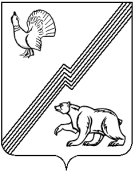 АДМИНИСТРАЦИЯ ГОРОДА ЮГОРСКАХанты-Мансийского автономного округа – Югры РАСПОРЯЖЕНИЕот 06 апреля 2015 года                                                                                                                   № 182О плане мероприятий по обеспечению устойчивого развития экономики и социальной стабильности в городе Югорске на 2015 год и плановый период 2016 и 2017 годовВо исполнение распоряжения Правительства Ханты-Мансийского автономного округа - Югры от 16.02.2015 № 62-рп «О плане мероприятий по обеспечению устойчивого развития экономики и социальной стабильности в Ханты-Мансийском автономном округе – Югре на 2015 год и на период 2016 и 2017 годов»:Утвердить план мероприятий по обеспечению устойчивого развития экономики и социальной стабильности в городе Югорске на 2015 год и на период 2016 и 2017 годов (далее – план мероприятий) (приложение).Ответственным исполнителям плана мероприятий ежеквартально, в срок до 5 числа месяца, следующего за отчетным кварталом, направлять информацию о ходе реализации плана мероприятий в управление экономической политики администрации города Югорска.Управлению экономической политики администрации города Югорска                             (И.В. Грудцына) направлять сводную информацию о ходе реализации плана мероприятий главе администрации города Югорска.Исполняющий обязанностиглавы администрации города Югорска                                                                         С.Д. ГолинПриложениек распоряжениюадминистрации города Югорскаот 06 апреля 2015 года № 182План по обеспечению устойчивого развития экономики и социальной стабильности в городе Югорскена 2015 год и плановый период 2016 и 2017 годовПлан по обеспечению устойчивого развития экономики и социальной стабильности в городе Югорскена 2015 год и плановый период 2016 и 2017 годовПлан по обеспечению устойчивого развития экономики и социальной стабильности в городе Югорскена 2015 год и плановый период 2016 и 2017 годовПлан по обеспечению устойчивого развития экономики и социальной стабильности в городе Югорскена 2015 год и плановый период 2016 и 2017 годовПлан по обеспечению устойчивого развития экономики и социальной стабильности в городе Югорскена 2015 год и плановый период 2016 и 2017 годовПлан по обеспечению устойчивого развития экономики и социальной стабильности в городе Югорскена 2015 год и плановый период 2016 и 2017 годовПлан по обеспечению устойчивого развития экономики и социальной стабильности в городе Югорскена 2015 год и плановый период 2016 и 2017 годовПлан по обеспечению устойчивого развития экономики и социальной стабильности в городе Югорскена 2015 год и плановый период 2016 и 2017 годовПлан по обеспечению устойчивого развития экономики и социальной стабильности в городе Югорскена 2015 год и плановый период 2016 и 2017 годовПлан по обеспечению устойчивого развития экономики и социальной стабильности в городе Югорскена 2015 год и плановый период 2016 и 2017 годов№ п/пНаименованиеНаименованиеОтветственный исполнительОтветственный исполнительВид документаВид документаСрокИсточники и объем финансирования, тыс. рублей (оценка)Ожидаемый результатСтабилизационные мерыСтабилизационные меры1Анализ порядка предоставления муниципальными заказчиками отсрочки уплаты неустоек (штрафов, пеней) и (или) списание начисленных сумм неустоек (штрафов, пеней). Установление порядка изменения срока исполнения муниципального контракта, и (или) цены единицы товара, работы, услуги, и (или) количества товаров, работ, услуг, предусмотренных муниципальными контрактами, срок исполнения которых истекает в 2015 годуАнализ порядка предоставления муниципальными заказчиками отсрочки уплаты неустоек (штрафов, пеней) и (или) списание начисленных сумм неустоек (штрафов, пеней). Установление порядка изменения срока исполнения муниципального контракта, и (или) цены единицы товара, работы, услуги, и (или) количества товаров, работ, услуг, предусмотренных муниципальными контрактами, срок исполнения которых истекает в 2015 годуДепартамент финансов, УЭП, Муниципальные заказчики муниципальных образований автономного округаДепартамент финансов, УЭП, Муниципальные заказчики муниципальных образований автономного округаВнесение изменений в типовые контракты (типовые условия контрактов)Внесение изменений в типовые контракты (типовые условия контрактов)В течение 30 дней после принятия постановления Правительства ХМАО-ЮгрыПоддержание стабильности функционирования системы  муниципальных закупок. Обеспечение стабильной деятельности организаций, реализующих муниципальные контракты. Снижение случаев несвоевременного исполнения контрактов2Возмещение недополученных доходов организациям и предприятиям жилищно-коммунального комплексаВозмещение недополученных доходов организациям и предприятиям жилищно-коммунального комплексаДЖКиСК, Департамент финансовДЖКиСК, Департамент финансовМуниципальная программа города Югорска «Развитие жилищно-коммунального комплекса в городе Югорске на 2014-2020 годы»Муниципальная программа города Югорска «Развитие жилищно-коммунального комплекса в городе Югорске на 2014-2020 годы»До 31 декабря 2015 годаСохранение социальной стабильности, содействие конкурентоспособности жилищно-коммунальных предприятий3Исполнение Плана мероприятий по росту доходов, оптимизации расходов бюджета города Югорска и сокращению муниципального долга на 2015 год и на плановый период 2016 и 2017 годов Исполнение Плана мероприятий по росту доходов, оптимизации расходов бюджета города Югорска и сокращению муниципального долга на 2015 год и на плановый период 2016 и 2017 годов Ответственные исполнители, определенные приложением 1 к постановлению администрации города Югорска от 29.01.2015 № 401 Ответственные исполнители, определенные приложением 1 к постановлению администрации города Югорска от 29.01.2015 № 401 Постановление администрации города Югорска от 29.01.2015 №401 "О мерах по реализации решения Думы города Югорска "О бюджете города Югорска на 2015 год и на плановый период 2016 и 2017 годов"Постановление администрации города Югорска от 29.01.2015 №401 "О мерах по реализации решения Думы города Югорска "О бюджете города Югорска на 2015 год и на плановый период 2016 и 2017 годов"В соответствии с планомОбеспечение сбалансированности бюджета города Югорска, поддержание стабильности функционирования бюджетной системыИсполнение Плана  мероприятий по организации деятельности органов и структурных подразделений администрации города Югорска, направленной на увеличение налоговых и неналоговых доходов в бюджет города Югорска на 2015 год и на плановый период 2016 и 2017 годов Исполнение Плана  мероприятий по организации деятельности органов и структурных подразделений администрации города Югорска, направленной на увеличение налоговых и неналоговых доходов в бюджет города Югорска на 2015 год и на плановый период 2016 и 2017 годов Ответственные исполнители, определенные приложением 2 к постановлению администрации города Югорска от 29.01.2015 № 401 Ответственные исполнители, определенные приложением 2 к постановлению администрации города Югорска от 29.01.2015 № 401 Постановление администрации города Югорска от 29.01.2015 №401 "О мерах по реализации решения Думы города Югорска "О бюджете города Югорска на 2015 год и на плановый период 2016 и 2017 годов"Постановление администрации города Югорска от 29.01.2015 №401 "О мерах по реализации решения Думы города Югорска "О бюджете города Югорска на 2015 год и на плановый период 2016 и 2017 годов"В соответствии с планом4Осуществление межведомственного взаимодействия по снижению неформальной занятости населения, легализации заработной платы. Создание рабочей группы по снижению неформальной занятости населения, легализации заработной платыОсуществление межведомственного взаимодействия по снижению неформальной занятости населения, легализации заработной платы. Создание рабочей группы по снижению неформальной занятости населения, легализации заработной платыУправление экономической политикиУправление экономической политикиМуниципальный правовой акт о создании рабочей группы по снижению неформальной занятости населения, легализации заработной платыМуниципальный правовой акт о создании рабочей группы по снижению неформальной занятости населения, легализации заработной платыДо 1 марта 2015своевременное выявление нарушений норма трудового права с целью выработки и принятия управленческих решений5Установление в администрации города Югорска предельного размера компенсации на оплату проезда к месту лечения и обратноУстановление в администрации города Югорска предельного размера компенсации на оплату проезда к месту лечения и обратноБородкин А.В., Департамент финансов, Управление по бухгалтерскому учету и отчетностиБородкин А.В., Департамент финансов, Управление по бухгалтерскому учету и отчетности1. Внесение изменений Положение о размере, порядке и условиях предоставления дополнительных гарантий муниципальным служащим (решение думы города Югорска).1. Внесение изменений Положение о размере, порядке и условиях предоставления дополнительных гарантий муниципальным служащим (решение думы города Югорска).До 01.04.2015Сокращение расходов бюджета города на содержание управленческого аппарата.2.Принятие постановления администрации города.2.Принятие постановления администрации города.До 10.04.2015Поддержка малого и среднего предпринимательстваПоддержка малого и среднего предпринимательстваПоддержка малого и среднего предпринимательстваПоддержка малого и среднего предпринимательства6Сохранение и совершенствование мер поддержки, предусмотренных подпрограммой "Развитие  малого и среднего предпринимательства" муниципальной программы "Социально-экономическое развитие и совершенствование государственного и муниципального управления в городе Югорске на 2014 - 2020 годы"Сохранение и совершенствование мер поддержки, предусмотренных подпрограммой "Развитие  малого и среднего предпринимательства" муниципальной программы "Социально-экономическое развитие и совершенствование государственного и муниципального управления в городе Югорске на 2014 - 2020 годы"Сохранение и совершенствование мер поддержки, предусмотренных подпрограммой "Развитие  малого и среднего предпринимательства" муниципальной программы "Социально-экономическое развитие и совершенствование государственного и муниципального управления в городе Югорске на 2014 - 2020 годы"Управление экономической политикиМуниципальная программа "Социально-экономическое развитие и совершенствование государственного и муниципального управления в городе Югорске на 2014 - 2020 годы" (внесение изменений в муниципальную программу)Муниципальная программа "Социально-экономическое развитие и совершенствование государственного и муниципального управления в городе Югорске на 2014 - 2020 годы" (внесение изменений в муниципальную программу)В течение действия муниципальной программы972,0-Увеличение оборота предприятий малого и среднего предпринимательства на одного жителя города к 2018 году до 177,9 тыс. рублей;-сохранение доли среднесписочной численности занятых на малых и средних предприятиях в общей численности работающих на уровне не менее 18,0%.7Активизация работы Координационного совета по развитию малого и среднего предпринимательства и взаимодействия с предпринимательским сообществом по решению вопросов, касающихся регулирования деятельности в сфере малого и среднего предпринимательства, в том числе вопросов налогообложенияАктивизация работы Координационного совета по развитию малого и среднего предпринимательства и взаимодействия с предпринимательским сообществом по решению вопросов, касающихся регулирования деятельности в сфере малого и среднего предпринимательства, в том числе вопросов налогообложенияАктивизация работы Координационного совета по развитию малого и среднего предпринимательства и взаимодействия с предпринимательским сообществом по решению вопросов, касающихся регулирования деятельности в сфере малого и среднего предпринимательства, в том числе вопросов налогообложенияУправление экономической политикиПротоколы заседания Координационного совета по развитию малого и среднего предпринимательстваПротоколы заседания Координационного совета по развитию малого и среднего предпринимательстваОрганизация заседаний по мере необходимостивыработка совместных решений и согласованных действий по решению наиболее значимых, проблемных вопросов развития малого и среднего предпринимательства в городе8Методическое, юридическое, консультационное сопровождение деятельности сельскохозяйственных производителей при предоставлении различных форм государственной поддержкиМетодическое, юридическое, консультационное сопровождение деятельности сельскохозяйственных производителей при предоставлении различных форм государственной поддержкиМетодическое, юридическое, консультационное сопровождение деятельности сельскохозяйственных производителей при предоставлении различных форм государственной поддержкиУправление экономической политикиПо мере необходимостиОбеспечение доступности бюджетных ресурсов для компенсации расходов на производство и реализацию сельхозпродукции и дальнейшее развитие бизнеса9Активное привлечение сельхозпроизводителей к участию в выставках, ярмарках городского, межмуниципального, регионального уровняАктивное привлечение сельхозпроизводителей к участию в выставках, ярмарках городского, межмуниципального, регионального уровняАктивное привлечение сельхозпроизводителей к участию в выставках, ярмарках городского, межмуниципального, регионального уровняУправление экономической политикиПостоянноПродвижение продукции местных товаропроизводителей на рынке, увеличение объемов реализации продукции, как содействие импортозамещению10Увеличение периода применения «льготного» коэффициента при расчете арендной платы за пользование земельными участкамиУвеличение периода применения «льготного» коэффициента при расчете арендной платы за пользование земельными участкамиУвеличение периода применения «льготного» коэффициента при расчете арендной платы за пользование земельными участкамиДепартамент муниципальной собственности и градостроительства администрации города ЮгорскаВнесение изменений в постановление администрации города Югорска от 27.11.2014 № 6449 «Об установлении коэффициентов переходного периода (Кп) в отношении каждого вида или подвида разрешенного использования земельных участков, расположенных на территории муниципального образования городской округ город Югорск, государственная собственность на которые не разграничена»Внесение изменений в постановление администрации города Югорска от 27.11.2014 № 6449 «Об установлении коэффициентов переходного периода (Кп) в отношении каждого вида или подвида разрешенного использования земельных участков, расположенных на территории муниципального образования городской округ город Югорск, государственная собственность на которые не разграничена»В течение 30 дней после внесения изменений в постановление Правительства автономного округа-Югры от 02.12.2011 № 457-п «Об арендной плате за земельные участки земель населенных пунктов»Содействие увеличению количества малых и средних организаций и индивидуальных предпринимателей  11Применить в 2016, 2017 годах при расчете арендной платы в отношении всего недвижимого имущества, сдаваемого в аренду субъектам малого и среднего предпринимательства, минимальный размер арендной платы.Применить в 2016, 2017 годах при расчете арендной платы в отношении всего недвижимого имущества, сдаваемого в аренду субъектам малого и среднего предпринимательства, минимальный размер арендной платы.Применить в 2016, 2017 годах при расчете арендной платы в отношении всего недвижимого имущества, сдаваемого в аренду субъектам малого и среднего предпринимательства, минимальный размер арендной платы.Департамент муниципальной собственности и градостроительства администрации города ЮгорскаПостановление администрации города Югорска «Об утверждении порядка определения величины арендной платы»Постановление администрации города Югорска «Об утверждении порядка определения величины арендной платы»Декабрь 2015 г., декабрь 2016 г.Поддержка субъектов малого и среднего предпринимательства12Активное использование права предоставления земельных участков в аренду без проведения торгов для целей строительства наемных домов коммерческого использования  (Подункт 23.1 пункта 2 ст. 39.6 Земельного Кодекса РФ (вступил в силу с 01.03.2015)Активное использование права предоставления земельных участков в аренду без проведения торгов для целей строительства наемных домов коммерческого использования  (Подункт 23.1 пункта 2 ст. 39.6 Земельного Кодекса РФ (вступил в силу с 01.03.2015)Активное использование права предоставления земельных участков в аренду без проведения торгов для целей строительства наемных домов коммерческого использования  (Подункт 23.1 пункта 2 ст. 39.6 Земельного Кодекса РФ (вступил в силу с 01.03.2015)Департамент муниципальной собственности и градостроительства администрации города ЮгорскаМПА о предоставлении земельного участка в арендуМПА о предоставлении земельного участка в арендуПо мере привлечения инвесторовПривлечение инвестиций, увеличение показателей ввода жилья, увеличение налогооблагаемой базы, поступление арендной платы в бюджет, формирование конкурентной среды в сфере аренды жилья.Поддержка отраслей экономикиПоддержка отраслей экономикиПоддержка отраслей экономики13Пересмотр приоритетности мероприятий муниципальных программ города Югорска в целях повышения эффективности использования бюджетных ресурсовПересмотр приоритетности мероприятий муниципальных программ города Югорска в целях повышения эффективности использования бюджетных ресурсовПересмотр приоритетности мероприятий муниципальных программ города Югорска в целях повышения эффективности использования бюджетных ресурсовОтветственные исполнители муниципальных программ города Югорска, Департамент финансов, Управление экономической политикиПостановления администрации города Югорска о внесении изменений в муниципальные программы города ЮгорскаПостановления администрации города Югорска о внесении изменений в муниципальные программы города ЮгорскаДо 1 мая 2015 годаОбеспечение финансирования приоритетных направлений  реализации муниципальных программ города Югорска в условиях ограниченности ресурсов14Обеспечение возможности корректировки бюджетной росписи в соответствии с решениями администрации города Югорска о внесении изменений в соответствующие муниципальные программы города ЮгорскаОбеспечение возможности корректировки бюджетной росписи в соответствии с решениями администрации города Югорска о внесении изменений в соответствующие муниципальные программы города ЮгорскаОбеспечение возможности корректировки бюджетной росписи в соответствии с решениями администрации города Югорска о внесении изменений в соответствующие муниципальные программы города ЮгорскаДепартамент финансов Внесение изменений в муниципальный правовой акт, регулирующий порядок составления и ведения сводной бюджетной росписи бюджета города Югорска и бюджетных росписей главных распорядителей средств бюджета города ЮгорскаВнесение изменений в муниципальный правовой акт, регулирующий порядок составления и ведения сводной бюджетной росписи бюджета города Югорска и бюджетных росписей главных распорядителей средств бюджета города ЮгорскаДо 15 мая 2015 годаПовышение оперативности принятия бюджетных решений, обеспечение устойчивого развития экономики и социальной стабильности15Расширение мер поддержки жилищного строительства и объектов инженерной инфраструктурыРасширение мер поддержки жилищного строительства и объектов инженерной инфраструктурыРасширение мер поддержки жилищного строительства и объектов инженерной инфраструктурыДЖКиСК, ДМСиГВнесение изменений в муниципальные программы города Югорска «Обеспечение доступным и комфортным жильем жителей города Югорска на 2014-2020 года», «Развитие жилищно-коммунального комплекса в городе Югорске на 2014-2020 годы»Внесение изменений в муниципальные программы города Югорска «Обеспечение доступным и комфортным жильем жителей города Югорска на 2014-2020 года», «Развитие жилищно-коммунального комплекса в городе Югорске на 2014-2020 годы»После внесения изменений в Государственную программу Ханты-Мансийского автономного округасохранение темпов жилищного строительства, обеспечение устойчивости организаций строительного комплекса, сохранение рабочих мест16Увеличение в 2015-2017 годах объема муниципальной поддержки пассажирских перевозок автомобильным транспортомУвеличение в 2015-2017 годах объема муниципальной поддержки пассажирских перевозок автомобильным транспортомУвеличение в 2015-2017 годах объема муниципальной поддержки пассажирских перевозок автомобильным транспортомДЖКиСКВнесение изменений в муниципальную программу города Югорска «Развитие сети автомобильных дорог и транспорта в городе Югорске на 2014 - 2020 годы»Внесение изменений в муниципальную программу города Югорска «Развитие сети автомобильных дорог и транспорта в городе Югорске на 2014 - 2020 годы»До 1 сентября 2015 годаПовышение устойчивости финансово-экономической деятельности системообразующих организаций пассажирского транспорта.17Установить на 2015 год минимальный размер годовой арендной платы за один квадратный метр площади на уровне 2014 годаУстановить на 2015 год минимальный размер годовой арендной платы за один квадратный метр площади на уровне 2014 годаУстановить на 2015 год минимальный размер годовой арендной платы за один квадратный метр площади на уровне 2014 годаДепартамент муниципальной собственности и градостроительства администрации города ЮгорскаПостановление администрации города Югорска от 24.11.2014 № 6374 «Об утверждении порядка определения величины арендной платы»Постановление администрации города Югорска от 24.11.2014 № 6374 «Об утверждении порядка определения величины арендной платы»2015 годСохранение рабочих мест и оказываемых услуг18Содействие реализации инвестиционного проекта "Использование бытовых и производственных отходов в качестве сырья для выпуска экологически чистой строительной продукции"Содействие реализации инвестиционного проекта "Использование бытовых и производственных отходов в качестве сырья для выпуска экологически чистой строительной продукции"Содействие реализации инвестиционного проекта "Использование бытовых и производственных отходов в качестве сырья для выпуска экологически чистой строительной продукции"Управление социальной политики, МАУ "МЦ "Гелиос"Бизнес-планБизнес-план2015 - 2017 годыСоздание дополнительных и новых рабочих мест; улучшение экологической обстановки в городе19Содействие реализации инвестиционного проекта "Внедрение линии по переработке автомобильных шин"Содействие реализации инвестиционного проекта "Внедрение линии по переработке автомобильных шин"Содействие реализации инвестиционного проекта "Внедрение линии по переработке автомобильных шин"Управление социальной политики, МАУ "МЦ "Гелиос"Бизнес-планБизнес-план2016 - 2017 годыСоздание дополнительных и новых рабочих мест; производство травмобезопасной резиновой плитки20Формирование механизма социального партнёрства муниципальных учреждений культуры с негосударственными организациями в целях привлечения дополнительных инвестицийФормирование механизма социального партнёрства муниципальных учреждений культуры с негосударственными организациями в целях привлечения дополнительных инвестицийФормирование механизма социального партнёрства муниципальных учреждений культуры с негосударственными организациями в целях привлечения дополнительных инвестицийУправление культуры, руководители подведомственных учреждений культурыПриказ начальника управления культурыПриказ начальника управления культурыДо 01.05.2015Привлечение дополнительных инвестиций в сферу культуры через участие в конкурсах на получение субсидий из бюджета Ханты-Мансийского автономного округа совместно с представителями негосударственных (общественных, коммерческих) организаций21Заключение договоров со студентами старших курсов педагогических специальностей в образовательных организациях высшего образования за счет предоставления адресной поддержки студентовЗаключение договоров со студентами старших курсов педагогических специальностей в образовательных организациях высшего образования за счет предоставления адресной поддержки студентовЗаключение договоров со студентами старших курсов педагогических специальностей в образовательных организациях высшего образования за счет предоставления адресной поддержки студентовУправление образованияДоговорДоговор2015-201775-150 тыс. руб.Получение молодых специалистов через 2-3 года, без потребности в обеспечении жильем. Снижение среднего возраста педагогического состава22Методическое, юридическое и информационное сопровождение субъектов негосударственного сектора услуг дошкольного образованияМетодическое, юридическое и информационное сопровождение субъектов негосударственного сектора услуг дошкольного образованияМетодическое, юридическое и информационное сопровождение субъектов негосударственного сектора услуг дошкольного образованияУправление образованияДорожная карта по развитию негосударственного сектора дошкольного образованияДорожная карта по развитию негосударственного сектора дошкольного образования2015-20170Снижение очереди на получение мест в дошкольных организациях. Появление и развитие негосударственного сектора дошкольного образованияСоциальная поддержка гражданСоциальная поддержка гражданСоциальная поддержка граждан23Повышение финансовой грамотности населенияПовышение финансовой грамотности населенияПовышение финансовой грамотности населенияДепартамент финансов Внесение изменений в муниципальную программу города Югорска «Управление муниципальными финансами в городе Югорске на 2014-2020 годы»Внесение изменений в муниципальную программу города Югорска «Управление муниципальными финансами в городе Югорске на 2014-2020 годы»до 1 мая 2015 годаУвеличение охвата населения мероприятиями, направленными на повышение финансовой грамотности на 15 % в 2015 году24Формирование гибкой ценовой политики в отношении платных услуг, оказываемых муниципальными учреждениями культуры (система скидок, акций для льготных и  малообеспеченных категорий граждан)Формирование гибкой ценовой политики в отношении платных услуг, оказываемых муниципальными учреждениями культуры (система скидок, акций для льготных и  малообеспеченных категорий граждан)Формирование гибкой ценовой политики в отношении платных услуг, оказываемых муниципальными учреждениями культуры (система скидок, акций для льготных и  малообеспеченных категорий граждан)Управление культуры, руководители подведомственных учреждений культурыВнесение изменений и дополнений в Положения об оказании платных услуг подведомственными учреждениями, в действующие прейскуранты на оказание платных услуг.Внесение изменений и дополнений в Положения об оказании платных услуг подведомственными учреждениями, в действующие прейскуранты на оказание платных услуг.До 01.05.2015Повышение доступности услуг в сфере культуры для малообеспеченных категорий граждан, создание условий для обеспечения социальной стабильности в городеМониторинг и контроль ситуации в экономике и социальной сфереМониторинг и контроль ситуации в экономике и социальной сфереМониторинг и контроль ситуации в экономике и социальной сфереМониторинг и контроль ситуации в экономике и социальной сфереМониторинг и контроль ситуации в экономике и социальной сфереМониторинг и контроль ситуации в экономике и социальной сфере25Интерактивный опрос о социально-экономическом самочувствии населения на портале органов местного самоуправления города ЮгорскаУправление информационной политики, Управление экономической политикиУправление информационной политики, Управление экономической политикиУправление информационной политики, Управление экономической политикиУправление информационной политики, Управление экономической политики3 квартал 2015 годаАнализ настроений населения, оценки жителями социально-экономической ситуации в городе, определение проблемных направлений с целью выработки и принятия управленческих решений 26Информирование населения о реализации мероприятий, направленных на обеспечение устойчивого развития экономики и социальной стабильностиУправление информационной политики, Управление экономической политикиУправление информационной политики, Управление экономической политикиУправление информационной политики, Управление экономической политикиУправление информационной политики, Управление экономической политикиежеквартальноФормирование позитивного общественного мнения о ситуации в экономике и социальной сфере27Создание рабочей группы по мониторингу финансово-экономического состояния организаций жилищно-коммунального комплекса, оказывающих услуги теплоснабжения, водоснабжения и водоотведенияДЖКиСК, ДМСиГ, Департамент финансов, организации (по согласованию)ДЖКиСК, ДМСиГ, Департамент финансов, организации (по согласованию)ДЖКиСК, ДМСиГ, Департамент финансов, организации (по согласованию)Распоряжение администрации города ЮгорскаРаспоряжение администрации города ЮгорскаДо 20 апреля 2015 годаСвоевременное выявление кризисных явлений с целью выработки и принятия управленческих решений28Мониторинг финансово-экономического состояния организаций жилищно-коммунального комплекса, оказывающих услуги теплоснабжения, водоснабжения и водоотведенияДЖКиСКДЖКиСКДЖКиСКИнформация финансово-экономического состояния организаций жилищно-коммунального комплексаИнформация финансово-экономического состояния организаций жилищно-коммунального комплексаЕжеквартально, в срок до 30 числа месяца, следующего за отчетнымСвоевременное выявление кризисных явлений с целью выработки и принятия управленческих решений29Мониторинг цен на социально значимые продовольственные товарыУЭПУЭПУЭПИнформация в Департамент экономического развития автономного округаИнформация в Департамент экономического развития автономного округаЕженедельноСвоевременное выявление кризисных явлений с целью выработки и принятия управленческих решений30Мониторинг ситуации на рынке труда автономного округаУЭПУЭПУЭПинформация в Департамент труда и занятости автономного округаинформация в Департамент труда и занятости автономного округаЕженедельноСвоевременное выявление кризисных явлений с целью выработки и принятия управленческих решений31Мониторинг цен на жизненно необходимые и важнейшие лекарственные препараты УСПУСПУСПинформация в Департамент экономического развития автономного округаинформация в Департамент экономического развития автономного округаежемесячносвоевременное выявление кризисных явлений с целью выработки и принятия управленческих решений